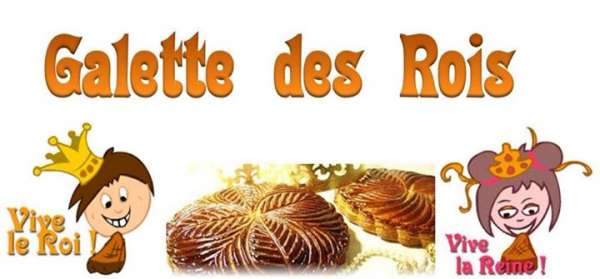  SAMEDI 04 JANVIER A PARTIR DE  15h00NOUS VOUS INVITONS A PARTAGER UN MOMENT CONVIVIAL ET A TIRERLES REINES ET LES ROIS DE L’ECVMVENEZ NOMBREUSES ET NOMBREUX !!!